ATZINUMS Nr. 22/8-3.10/255par atbilstību ugunsdrošības prasībāmAtzinums iesniegšanai derīgs sešus mēnešus.Atzinumu var apstrīdēt viena mēneša laikā no tā spēkā stāšanās dienas augstākstāvošai amatpersonai:Atzinumu saņēmu:20____. gada ___. ___________DOKUMENTS PARAKSTĪTS AR DROŠU ELEKTRONISKO PARAKSTU UN SATURLAIKA ZĪMOGU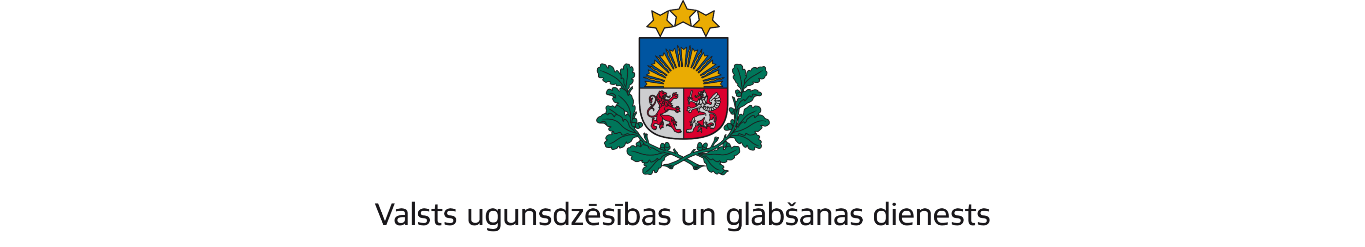 RĪGAS REĢIONA PĀRVALDEJaunpils iela 13, Rīga, LV-1002; tālr.: 67209650, e-pasts: rrp@vugd.gov.lv; www.vugd.gov.lvRīga“Ruslana Sadikova sporta skola”(izdošanas vieta)(juridiskās personas nosaukums vai fiziskās personas vārds, uzvārds)22.06.2023.Reģ.Nr.40008266110(datums)(juridiskās personas reģistrācijas numurs)Murjāņu iela 91, Rīga(juridiskās vai fiziskās personas adrese)1.Apsekots: Diennakts nometnei “Best of the summer Camp 2023” paredzētās telpas atpūtas kompleksā “Minhauzena Unda” (turpmāk – Objekts).(apsekoto būvju, ēku vai telpu nosaukums)2.Adrese: Ainažu iela 74, Saulkrasti, Saulkrastu novads.3.Īpašnieks (valdītājs): SIA “MUNDA”, Reģ.Nr.44103110610, „Vīksnas”, Vidriži,(juridiskās personas nosaukums vai fiziskās personas vārds, uzvārds)Limbažu novads.(juridiskās personas reģistrācijas numurs un adrese vai fiziskās personas adrese)4.Iesniegtie dokumenti: Ruslana Sadikova 2023.gada 21.jūnija iesniegums Nr.b/n.5.Apsekoto būvju, ēku vai telpu raksturojums: Atpūtas komplekss, kas sastāv no divstāvu viesību mājas, trīsstāvu viesnīcas ēkas. Telpas aprīkotas ar automātisko ugunsgrēka atklāšanas un trauksmes signalizācijas sistēmu un iekšējo ugunsdzēsības ūdensvada sistēmu.6.Pārbaudes laikā konstatētie ugunsdrošības prasību pārkāpumi: Normatīvo aktu ugunsdrošības prasību pārkāpumi netika konstatēti.7.Slēdziens: Objekts atbilst ugunsdrošības prasībām.8.Atzinums izsniegts saskaņā ar: Ministru kabineta 2009.gada 1.septembra noteikumu Nr.981 “Bērnu nometņu organizēšanas un darbības kārtība” 8.5. apakšpunkta prasībām.(normatīvais akts un punkts saskaņā ar kuru izdots atzinums)9.Atzinumu paredzēts iesniegt: Valsts izglītības satura centrā.(iestādes vai institūcijas nosaukums, kur paredzēts iesniegt atzinumu)Valsts ugunsdzēsības un glābšanas dienesta Rīgas reģiona pārvaldes priekšniekam, Jaunpils ielā 13, Rīgā, LV-1002.(amatpersonas amats un adrese)Valsts ugunsdzēsības un glābšanas dienesta Rīgas reģiona pārvaldes Ugunsdrošības uzraudzības un civilās aizsardzības nodaļas inspektors leitnantsK.Možeiks(amatpersonas amats)(paraksts)(v. uzvārds)Elektroniski parakstīts, nosūtīts uz e-pastu sadikov@karate.lv.(juridiskās personas pārstāvja amats, vārds, uzvārds vai fiziskās personas vārds, uzvārds; vai atzīme par nosūtīšanu)(paraksts)